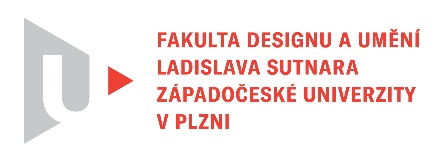 Protokol o hodnoceníkvalifikační práce Název bakalářské práce: KOLEKCE REAGUJÍCÍ NA AKTUÁLNÍ VÝVOJ MÓDY A PŘINÁŠEJÍCÍ VLASTNÍ AUTORSKÝ PŘÍSTUP.Práci předložil student: Katarína RUDINSKÁStudijní obor a specializace: Fashion design Hodnocení vedoucího prácePráci hodnotil: Doc. akademický malíř Helena KrbcováCíl práceDeklarovaný cíl práce byl formálně i fakticky splněn. Kvalita díla odpovídá obvyklým požadavkům kladeným na posuzovaný typ práce.Stručný komentář hodnotiteleAutorka vytvořila kolekci tří modelů oděvů a tří textilních kabelek. Osobně se chtěla zaměřit na téma týkající se problematiky ženskosti a souvislostí s jejím společenským prostředím. Uvádí, že se inspirovala „skandinávským stylem“, tedy určitým minimalismem, který pro pohyb ženy v průběhu dne a ve městě. Ve své práci uvádí, že tvorbě předcházelo mnoho rešerší. Právě tyto rešerše a jejich reflexi v díle i v textu postrádám, vlastní úvahy a tvrzení působí povrchně a chaoticky. Z toho vyplývá i nedostatečná koncepce celé kolekce. Samy návrhy modelů jsou sice složitě tvarované, ale postrádají větší invenci, zajímavost v modelaci a vystižení zmiňovaného námětu i souvislostí s aktuálním módním vývojem. Bohužel není šťastná ani volba materiálů a střihů ke zmiňovanému každodennímu využití.Zhotovené kabelky působí ze všech hledisek amatérsky. Celkově práce odpovídá svým charakterem spíše středoškolské úrovni. Předložené fotografie nijak záměr námětu kolekce pozitivně nepodporují.Vyjádření o plagiátorstvíZ mého pohledu se nejedná o plagiátorství.4. Navrhovaná známka a případný komentářDobřeDatum: 11. 5. 2023		 	          Podpis: doc. akademický malíř Helena Krbcová